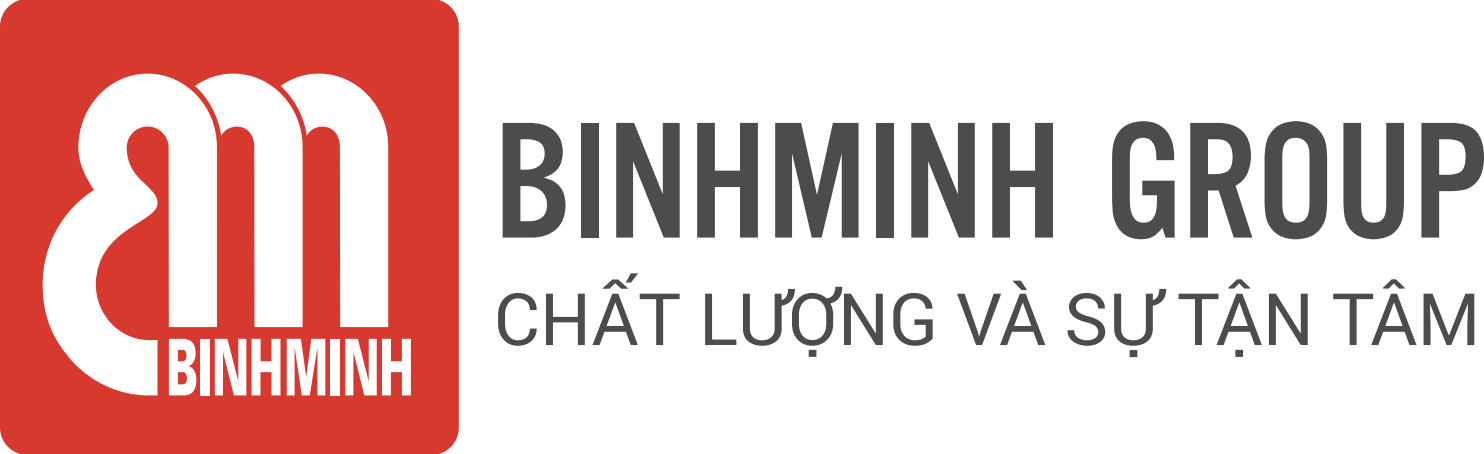 PHIẾU TỔNG HỢP NỘI DUNG BÀI HỌC LỚP 3, CHƯƠNG TRÌNH TIẾNG ANH TOÁN       Unit 5. Length and perimeter (Độ dài và chu vi)Lesson 1. Length (Độ dài).-------------------------------- Lesson objectives (Mục tiêu bài học) - To learn some metric units of length. (Học một số đơn vị đo độ dài.)- To convert between units of lengths. (Đổi các đơn vị đo độ dài.)- February test (Kiểm tra tháng 2.)Lesson content (Nội dung bài học)Vocabulary (từ vựng)New vocab:millimetre/mm (mi-li-mét)centimetre/ cm (xăng-ti-mét)metre/ m (mét)kilometre/ km (ki- lô-mét),one thousand (một nghìn)Homelink (Dặn dò về nhà)Các con viết từ vựng, mỗi từ 2 dòngLuyện nói từ vựng và cấu trúcLuyện tập/ thực hành những bài tập còn lại con chưa hoàn thiện trên lớp trang 66, 67, 68.Trân trọng cảm ơn sự quan tâm, tạo điều kiện của các Thầy/Cô và Quí vị PHHS trong việc đồng hành cùng con vui học!